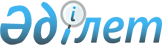 О дипломатическом паспорте Республики Казахстан
					
			Утративший силу
			
			
		
					Распоряжение Президента Республики Казахстан от 20 июля 1999 года № 59. Утратило силу Указом Президента Республики Казахстан от 7 сентября 2011 года № 150      Сноска. Утратило силу Указом Президента РК от 07.09.2011 № 150.

      1. Утвердить прилагаемые: 

      1) Положение о дипломатическом паспорте Республики Казахстан; 

      2) Перечень должностных лиц Республики Казахстан, которым выдается дипломатический паспорт. 



      2. Правительству Республики Казахстан обеспечить отмену постановления Кабинета Министров Республики Казахстан от 27 октября 1993 года № 1066 "Об утверждении Положения о дипломатическом паспорте Республики Казахстан". 

             Президент 

      Республики Казахстан 

                                             Утверждено 

                                       распоряжением Президента 

                                        Республики Казахстан 

                                       от 20 июля 1999 года № 59 

  



                       Положение 

       о дипломатическом паспорте Республики Казахстан 

  



      1. Дипломатический паспорт Республики Казахстан (далее - дипломатический паспорт) является документом, удостоверяющим личность гражданина Казахстана при его выезде, проживания за пределами Республики Казахстан для исполнения возложенных на него служебных обязанностей и при его въезде в Республику Казахстан. 



      2. Дипломатический паспорт является собственностью Республики Казахстан. 



      3. Дипломатический паспорт , при условии его надлежащего оформления, является действительным для выезда из Республики Казахстан во все государства мира. 



      4. Дипломатический паспорт выдается Министерством иностранных дел Республики Казахстан, согласно соответствующему перечню должностных лиц Республики Казахстан, которым выдается такой паспорт. 



      Министр иностранных дел, по согласованию с Президентом Республики Казахстан, имеет право в исключительных случаях выдать дипломатический паспорт лицам, не указанным в перечне . 



      5. Супругам, детям до 18 лет, следующим вместе с лицами, выезжающими в длительные загранкомандировки и имеющими дипломатический паспорт, также выдается дипломатический паспорт. Дети до 16 лет вписываются в паспорт одного из родителей. 



      6. Дипломатический паспорт подлежит сдаче в Министерство иностранных дел в десятидневный срок после возвращения граждан из заграничной поездки, если обладатель дипломатического паспорта в месячный срок после возвращения в Казахстан вновь не выезжает за пределы Республики. Ответственность за хранение паспортов после сдачи возлагается на Министерство иностранных дел. 



      Персональную ответственность за своевременную сдачу дипломатических паспортов в Министерство иностранных дел несут руководители соответствующих государственных органов, по заявкам которых были оформлены дипломатические паспорта, и лица, которым выданы дипломатические паспорта. 



      7. Дипломатический паспорт выдается сроком на пять лет. 

      8. В случае утраты дипломатического паспорта за рубежом владелец паспорта обязан незамедлительно заявить об этом в ближайшее дипломатическое представительство или консульское учреждение Республики Казахстан. Если утрата произошла на территории Казахстана - в Министерство иностранных дел. 



      Выдача нового паспорта взамен утраченного производится после проверки информации об утрате. 



      9. Министерство иностранных дел обязано истребовать дипломатический паспорт у должностного лица, если владелец утратил право на его владение. 



      10. Дипломатический паспорт не может быть использован его владельцем на территории Казахстана при заключении гражданско-правовых сделок и оформлении доверенностей. 



      11. Бланки дипломатических паспортов являются документами строгой отчетности. Они изготавливаются по заявкам Министерства иностранных дел. 



      12. Учет, хранение и уничтожение дипломатических паспортов осуществляется Министерством иностранных дел.        



Утвержден           

распоряжением Президента  

Республики Казахстан   

от 20 июля 1999 года № 59         

       Сноска. Перечень с изменениями, внесенными распоряжением Президента РК от 14.05.2009 N 323 .               



Перечень должностных лиц Республики Казахстан, 

которым выдается дипломатический паспорт        1. Президент. 

      2. Премьер-Министр. 

      3. Председатели Сената и Мажилиса Парламента. 

      4. Государственный секретарь. 

      5. Руководитель Администрации Президента. 



      6. Руководители государственных органов , непосредственно подчиненных и подотчетных Президенту: 

      - Председатель Государственной комиссии по борьбе с коррупцией 

      - Председатель Комитета национальной безопасности 

      - Начальник Службы охраны Президента 

      - Председатель Агентства по делам государственной службы 

      - Председатель Центральной избирательной комиссии 

      - Председатель Национального Банка 

      - Председатель Национальной комиссии по ценным бумагам 

      - Управляющий Делами Президента 

      - Председатель Конституционного Совета 

      - Председатель Верховного Суда 

      - Командующий Республиканской гвардией 

      - Председатель Счетного комитета по контролю за исполнением республиканского бюджета 

      - Председатель Агентства по стратегическому планированию и реформам 

      - Генеральный прокурор 

       - Директор Службы внешней разведки "Сырбар". 



      7. Члены Правительства. 

      8. Помощник Президента по вопросам национальной безопасности - Секретарь Совета Безопасности. 

      9. Помощники и советники Президента. 

      10. Руководитель Канцелярии Премьер-Министра. 

      11. Заместители Руководителя Администрации Президента. 

      12. Акимы областей, гг. Астаны и Алматы. 

      13. Депутаты Парламента. 



      14. Руководители агентств, не входящих в состав Правительства : 

      - Председатель Агентства по защите государственных интересов 

      - Председатель Агентства по поддержке малого бизнеса 

      - Председатель Агентства по миграции и демографии 

      - Председатель Агентства по государственным закупкам 

      - Председатель Агентства по статистике 

      - Председатель Агентства по чрезвычайным ситуациям 

      - Председатель Агентства по регулированию естественных монополий и защите конкуренции 

      - Председатель Агентства по инвестициям 

      - Председатель Агентства по экономическому планированию 



      15. Шеф Протокола Президента. 

      16. Пресс-секретарь Президента. 

      17. Руководители структурных подразделений Администрации Президента. 

      18. Главный эксперт - секретарь Президента. 

      19. Заведующий Секретариатом Премьер-Министра. 

      20. Заведующий отделом внешнеэкономических связей и протокола Канцелярии Премьер-Министра. 

      21. Помощник Премьер-Министра. 

      22. Руководители аппарата Сената и Мажилиса Парламента. 

      23. Дипломатические работники и дипломатические курьеры Министерства иностранных дел. 



      24. Сотрудники представительств Республики Казахстан при международных организациях, занимающие должности, приравниваемые к дипломатическим. 

      25. Военные атташе и их помощники. 



      Право пользования дипломатическим паспортом Республики Казахстан сохраняется за: 

      Экс-Президентом Республики Казахстан и его супругой; 

      дипломатическим сотрудниками, которые вышли в отставку и имеют дипломатический ранг Чрезвычайного и Полномочного Посла Республики Казахстан, Чрезвычайного и Полномочного Посланника Республики Казахстан первого класса, Чрезвычайного и Полномочного Посланника Республики Казахстан второго класса. 

  

                     

  
					© 2012. РГП на ПХВ «Институт законодательства и правовой информации Республики Казахстан» Министерства юстиции Республики Казахстан
				